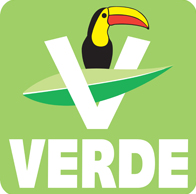 NOMBRE COMPLETO: ______________________________________.CARGO O ACTIVIDAD ACTUAL: CANDIDATO A PRESIDENTE MUNICIPAL DE _________________.GRADO MÁXIMO DE ESTUDIOS: ______________________________.EXPERIENCIA LABORALEmpleo 1.Inicio del periodo (mes/año): __________.Término del periodo (mes/año): ___________.Denominación de la institución, empresa, partido u organización: ____________________.Cargo o puesto desempeñado: ___________________________.Empleo 2.Inicio del periodo (mes/año): ______________.Término del periodo (mes/año): ______________.Denominación de la institución, empresa, partido u organización: _____________________.Cargo o puesto desempeñado: ___________________.Empleo 3.Inicio del periodo (mes/año): ______________.Término del periodo (mes/año): ____________.Denominación de la institución, empresa, partido u organización: __________________.Cargo o puesto desempeñado: _________________.